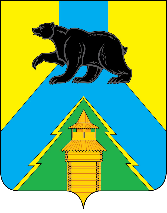 Российская ФедерацияИркутская областьУсть-Удинский районАДМИНИСТРАЦИЯПОСТАНОВЛЕНИЕ23.05.2023  г.  №  224п. Усть-Уда«Об утверждении Сводного Сметного Расчетастоимости строительства здания «ДОУ на 60 мест»        В целях строительства здания «ДОУ на 60 мест, расположенное по адресу: Иркутская область, с. Молька Усть-Удинского района, учитывая наличие положительного заключения ГАУИО «Экспертиза в строительстве Иркутской области» № 38-1-1-2-007501-2022 от 11 февраля 2022 года о проверке достоверности определения сметной стоимости строительства здания «ДОУ на 60 мест», руководствуясь статьями 22,45 Устава районного муниципального образования «Усть-Удинский район», АдминистрацияПОСТАНОВЛЯЕТ:Утвердить Сводный Сметный Расчет стоимости строительства здания «ДОУ на 60 мест» в сумме 205 681,08 тысяч рублей в ценах второго квартала 2021 года.Управлению делам администрации Усть-Удинского района (Толмачевой О.С) опубликовать данное постановление в установленном порядке.Контроль за исполнением настоящего постановления возложить на первого заместителя мэра Усть-Удинского района Менга А.А.Глава администрации РМО «Усть-Удинский район»                                                        Чемезов С.Н.